REPERES DIDACTIQUESCycle 2 : Questionner le monde : questionner l’espace et le temps Cycle 3 : GEOGRAPHIECP	CE1	CE2	CM1	CM2	6èmeSe situer dans l'espace et dans le tempsSe repérer dans le temps : construire des repères historiquesConstruire des repères temporels.Ordonner des événements.Mémoriser quelques repères chronologiques Se situer dans l'espace et dans le tempsSituer chronologiquement des grandes périodes historiques.Ordonner des faits les uns par rapport aux autres et les situer dans une époque ou une période donnée.Manipuler et réinvestir le repère historique dans différents contextes.Utiliser des documents donnant à voir une représentation du temps (dont les frises chronologiques), à différentes échelles, et le lexique relatif au découpage du temps et suscitant la mise en perspective des faits.Mémoriser les repères historiques liés au programme et savoir les mobiliser dans différents contextes.Construire des repères spatiaux.o	Se repérer, s'orienter et se situer dans un espace géographique. o	Utiliser et produire des représentations de l'espace.Se repérer dans l’espace : construire des repères géographiquesNommer et localiser les grands repères géographiques.Nommer et localiser un lieu dans un espace géographique.Nommer, localiser et caractériser des espaces.Situer des lieux et des espaces les uns par rapport aux autres.Appréhender la notion d'échelle géographique.Mémoriser les repères géographiques liés au programme et savoir les mobiliser dans différents contextes.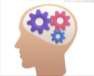 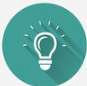 S'approprier des outils et des méthodesChoisir ou utiliser le matériel adapté proposé pour mener une observation, effectuer une mesure, réaliser  une expérience. Manipuler avec soin.S'approprier des outils et des méthodesChoisir ou utiliser le matériel adapté proposé pour mener une observation, effectuer une mesure, réaliser  une expérience. Manipuler avec soin.S'approprier des outils et des méthodesChoisir ou utiliser le matériel adapté proposé pour mener une observation, effectuer une mesure, réaliser  une expérience. Manipuler avec soin.S'approprier des outils et des méthodesChoisir ou utiliser le matériel adapté proposé pour mener une observation, effectuer une mesure, réaliser  une expérience. Manipuler avec soin.S'approprier des outils et des méthodesChoisir ou utiliser le matériel adapté proposé pour mener une observation, effectuer une mesure, réaliser  une expérience. Manipuler avec soin.S'approprier des outils et des méthodesChoisir ou utiliser le matériel adapté proposé pour mener une observation, effectuer une mesure, réaliser  une expérience. Manipuler avec soin.S'approprier des outils et des méthodesChoisir ou utiliser le matériel adapté proposé pour mener une observation, effectuer une mesure, réaliser  une expérience. Manipuler avec soin.Raisonner, justifier une démarche et les choix effectuésPoser des questions, se poser des questions.Formuler des hypothèses.Vérifier.Justifier.Raisonner, justifier une démarche et les choix effectuésPoser des questions, se poser des questions.Formuler des hypothèses.Vérifier.Justifier.Raisonner, justifier une démarche et les choix effectuésPoser des questions, se poser des questions.Formuler des hypothèses.Vérifier.Justifier.Raisonner, justifier une démarche et les choix effectuésPoser des questions, se poser des questions.Formuler des hypothèses.Vérifier.Justifier.Raisonner, justifier une démarche et les choix effectuésPoser des questions, se poser des questions.Formuler des hypothèses.Vérifier.Justifier.Mobiliser des outils numériquesDécouvrir des outils numériques pour dessiner, communiquer, rechercher et restituer des informationsMobiliser des outils numériquesDécouvrir des outils numériques pour dessiner, communiquer, rechercher et restituer des informationsMobiliser des outils numériquesDécouvrir des outils numériques pour dessiner, communiquer, rechercher et restituer des informationsMobiliser des outils numériquesDécouvrir des outils numériques pour dessiner, communiquer, rechercher et restituer des informationsMobiliser des outils numériquesDécouvrir des outils numériques pour dessiner, communiquer, rechercher et restituer des informationsMobiliser des outils numériquesDécouvrir des outils numériques pour dessiner, communiquer, rechercher et restituer des informationsMobiliser des outils numériquesDécouvrir des outils numériques pour dessiner, communiquer, rechercher et restituer des informationsS’informer dans le monde du numériqueConnaitre différents systèmes d'information, les utiliser.Trouver, sélectionner et exploiter des informations dans une ressource numérique.Identifier la ressource numérique utilisée.S’informer dans le monde du numériqueConnaitre différents systèmes d'information, les utiliser.Trouver, sélectionner et exploiter des informations dans une ressource numérique.Identifier la ressource numérique utilisée.S’informer dans le monde du numériqueConnaitre différents systèmes d'information, les utiliser.Trouver, sélectionner et exploiter des informations dans une ressource numérique.Identifier la ressource numérique utilisée.S’informer dans le monde du numériqueConnaitre différents systèmes d'information, les utiliser.Trouver, sélectionner et exploiter des informations dans une ressource numérique.Identifier la ressource numérique utilisée.S’informer dans le monde du numériqueConnaitre différents systèmes d'information, les utiliser.Trouver, sélectionner et exploiter des informations dans une ressource numérique.Identifier la ressource numérique utilisée.Imaginer, réaliserObserver des objets simples et des situations d'activités de la vie quotidienne. Imaginer et réaliser des objets simples et de petits montages.Imaginer, réaliserObserver des objets simples et des situations d'activités de la vie quotidienne. Imaginer et réaliser des objets simples et de petits montages.Imaginer, réaliserObserver des objets simples et des situations d'activités de la vie quotidienne. Imaginer et réaliser des objets simples et de petits montages.Imaginer, réaliserObserver des objets simples et des situations d'activités de la vie quotidienne. Imaginer et réaliser des objets simples et de petits montages.Comprendre un documentComprendre le sens général d'un document.Identifier le document et savoir pourquoi il doit être identifié.Extraire des informations pertinentes pour répondre à une question.Savoir que le document exprime un point de vue, identifier et questionner le sens implicite d'un document.Comprendre un documentComprendre le sens général d'un document.Identifier le document et savoir pourquoi il doit être identifié.Extraire des informations pertinentes pour répondre à une question.Savoir que le document exprime un point de vue, identifier et questionner le sens implicite d'un document.Comprendre un documentComprendre le sens général d'un document.Identifier le document et savoir pourquoi il doit être identifié.Extraire des informations pertinentes pour répondre à une question.Savoir que le document exprime un point de vue, identifier et questionner le sens implicite d'un document.Comprendre un documentComprendre le sens général d'un document.Identifier le document et savoir pourquoi il doit être identifié.Extraire des informations pertinentes pour répondre à une question.Savoir que le document exprime un point de vue, identifier et questionner le sens implicite d'un document.Pratiquer des langagesCommuniquer en français, à l'oral et à l'écrit, en cultivant précision, syntaxe et richesse du vocabulaire.Lire et comprendre des textes documentaires illustrés.Extraire d'un texte ou d'une ressource documentaire une information qui répond à un besoin, une question. Restituer les résultats des observations sous forme orale ou d'écrits variés (notes, listes, dessins, voire tableaux)Pratiquer des langagesCommuniquer en français, à l'oral et à l'écrit, en cultivant précision, syntaxe et richesse du vocabulaire.Lire et comprendre des textes documentaires illustrés.Extraire d'un texte ou d'une ressource documentaire une information qui répond à un besoin, une question. Restituer les résultats des observations sous forme orale ou d'écrits variés (notes, listes, dessins, voire tableaux)Pratiquer des langagesCommuniquer en français, à l'oral et à l'écrit, en cultivant précision, syntaxe et richesse du vocabulaire.Lire et comprendre des textes documentaires illustrés.Extraire d'un texte ou d'une ressource documentaire une information qui répond à un besoin, une question. Restituer les résultats des observations sous forme orale ou d'écrits variés (notes, listes, dessins, voire tableaux)Pratiquer des langagesCommuniquer en français, à l'oral et à l'écrit, en cultivant précision, syntaxe et richesse du vocabulaire.Lire et comprendre des textes documentaires illustrés.Extraire d'un texte ou d'une ressource documentaire une information qui répond à un besoin, une question. Restituer les résultats des observations sous forme orale ou d'écrits variés (notes, listes, dessins, voire tableaux)Pratiquer différents langages en histoire et en géographieÉcrire pour structurer sa pensée et son savoir, pour argumenter et écrire pour communiquer et échanger.Reconnaitre un récit historique.S'exprimer à l'oral pour penser, communiquer et échanger.S'approprier et utiliser un lexique historique et géographique approprié.Réaliser ou compléter des productions graphiques.Utiliser des cartes analogiques et numériques à différentes échelles, des photographies de paysages ou de lieux.Pratiquer différents langages en histoire et en géographieÉcrire pour structurer sa pensée et son savoir, pour argumenter et écrire pour communiquer et échanger.Reconnaitre un récit historique.S'exprimer à l'oral pour penser, communiquer et échanger.S'approprier et utiliser un lexique historique et géographique approprié.Réaliser ou compléter des productions graphiques.Utiliser des cartes analogiques et numériques à différentes échelles, des photographies de paysages ou de lieux.Pratiquer différents langages en histoire et en géographieÉcrire pour structurer sa pensée et son savoir, pour argumenter et écrire pour communiquer et échanger.Reconnaitre un récit historique.S'exprimer à l'oral pour penser, communiquer et échanger.S'approprier et utiliser un lexique historique et géographique approprié.Réaliser ou compléter des productions graphiques.Utiliser des cartes analogiques et numériques à différentes échelles, des photographies de paysages ou de lieux.Pratiquer différents langages en histoire et en géographieÉcrire pour structurer sa pensée et son savoir, pour argumenter et écrire pour communiquer et échanger.Reconnaitre un récit historique.S'exprimer à l'oral pour penser, communiquer et échanger.S'approprier et utiliser un lexique historique et géographique approprié.Réaliser ou compléter des productions graphiques.Utiliser des cartes analogiques et numériques à différentes échelles, des photographies de paysages ou de lieux.Adopter un comportement éthique et responsableDévelopper un comportement responsable vis-à-vis de l'environnement et de la santé grâce à une attitude raisonnée fondée sur la connaissance.Mettre en pratique les premières notions d'éco gestion de l'environnement par des actions simples individuelles ou collectives : gestion de déchets, du papier, économies d'eau et d'énergie (éclairage, chauffage...).Adopter un comportement éthique et responsableDévelopper un comportement responsable vis-à-vis de l'environnement et de la santé grâce à une attitude raisonnée fondée sur la connaissance.Mettre en pratique les premières notions d'éco gestion de l'environnement par des actions simples individuelles ou collectives : gestion de déchets, du papier, économies d'eau et d'énergie (éclairage, chauffage...).Adopter un comportement éthique et responsableDévelopper un comportement responsable vis-à-vis de l'environnement et de la santé grâce à une attitude raisonnée fondée sur la connaissance.Mettre en pratique les premières notions d'éco gestion de l'environnement par des actions simples individuelles ou collectives : gestion de déchets, du papier, économies d'eau et d'énergie (éclairage, chauffage...).Adopter un comportement éthique et responsableDévelopper un comportement responsable vis-à-vis de l'environnement et de la santé grâce à une attitude raisonnée fondée sur la connaissance.Mettre en pratique les premières notions d'éco gestion de l'environnement par des actions simples individuelles ou collectives : gestion de déchets, du papier, économies d'eau et d'énergie (éclairage, chauffage...).Coopérer et mutualiserOrganiser son travail dans le cadre d'un groupe pour élaborer une tâche commune et/ou une production collective et mettre à la disposition des autres ses compétences et ses connaissances.Travailler en commun pour faciliter les apprentissages individuels.Apprendre à utiliser les outils numériques qui peuvent conduire à des réalisations collectives.Coopérer et mutualiserOrganiser son travail dans le cadre d'un groupe pour élaborer une tâche commune et/ou une production collective et mettre à la disposition des autres ses compétences et ses connaissances.Travailler en commun pour faciliter les apprentissages individuels.Apprendre à utiliser les outils numériques qui peuvent conduire à des réalisations collectives.Coopérer et mutualiserOrganiser son travail dans le cadre d'un groupe pour élaborer une tâche commune et/ou une production collective et mettre à la disposition des autres ses compétences et ses connaissances.Travailler en commun pour faciliter les apprentissages individuels.Apprendre à utiliser les outils numériques qui peuvent conduire à des réalisations collectives.Coopérer et mutualiserOrganiser son travail dans le cadre d'un groupe pour élaborer une tâche commune et/ou une production collective et mettre à la disposition des autres ses compétences et ses connaissances.Travailler en commun pour faciliter les apprentissages individuels.Apprendre à utiliser les outils numériques qui peuvent conduire à des réalisations collectives.REPERES DIDACTIQUESCycle 2 : Questionner le monde : questionner l’espace et le temps Cycle 3 : GEOGRAPHIEREPERES DIDACTIQUESCycle 2 : Questionner le monde : questionner l’espace et le temps Cycle 3 : GEOGRAPHIEREPERES DIDACTIQUESCycle 2 : Questionner le monde : questionner l’espace et le temps Cycle 3 : GEOGRAPHIE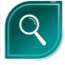 Passer de l’auto-centration à la décentration.Repérer des régularités, transformations, corrélations, faits remarquables dans des moments ritualisés et séquences.Se repérer dans l’espace et le représenter.Situer un lieu sur une carte, sur un globe, ou sur un écran informatique.Comprendre la notion d’ « habiter »Comprendre la nécessité d’un développement durable Connaître des méthodes géographiques variées1.	Se situer dans l’espaceSe repérer dans un environnement procheSituer des objets ou des personnes les uns par rapport aux autres ou par rapport à d’autres repèresVocabulaire permettant de définir des positions (gauche, droite, au-dessus, en dessous, sur sous, devant, derrière, au premier plan, nord sud…Vocabulaire permettant de définir des déplacements (avancer, reculer, tourner à droite/ à gauche, monter, descendre…)Lire des plans, se repérer sur des cartes.Éléments constitutifs d'une carte : titre, échelle, orientation, légende.Produire des représentations des espaces familiers (les espaces scolaires extérieurs proches, le village, le quartier) et moins familiers (vécus lors de sorties).Quelques modes de représentation de l'espace.Situer un lieu sur une carte ou un globe ou sur un écran informatiqueIdentifier des représentations globales de la Terre et du monde. Situer les espaces étudiés sur une carte ou un globe.Repérer la position de sa région, de la France, de l'Europe et des autres continents.Savoir que la Terre fait partie d'un univers très vaste composé de différents types d'astres.-  De l'espace connu à l'espace lointain : o    les pays, les continents, les océans ;o    la Terre et les astres (la Lune, le Soleil...).1.	Se situer dans l’espaceSe repérer dans un environnement procheSituer des objets ou des personnes les uns par rapport aux autres ou par rapport à d’autres repèresVocabulaire permettant de définir des positions (gauche, droite, au-dessus, en dessous, sur sous, devant, derrière, au premier plan, nord sud…Vocabulaire permettant de définir des déplacements (avancer, reculer, tourner à droite/ à gauche, monter, descendre…)Lire des plans, se repérer sur des cartes.Éléments constitutifs d'une carte : titre, échelle, orientation, légende.Produire des représentations des espaces familiers (les espaces scolaires extérieurs proches, le village, le quartier) et moins familiers (vécus lors de sorties).Quelques modes de représentation de l'espace.Situer un lieu sur une carte ou un globe ou sur un écran informatiqueIdentifier des représentations globales de la Terre et du monde. Situer les espaces étudiés sur une carte ou un globe.Repérer la position de sa région, de la France, de l'Europe et des autres continents.Savoir que la Terre fait partie d'un univers très vaste composé de différents types d'astres.-  De l'espace connu à l'espace lointain : o    les pays, les continents, les océans ;o    la Terre et les astres (la Lune, le Soleil...).1.	Se situer dans l’espaceSe repérer dans un environnement procheSituer des objets ou des personnes les uns par rapport aux autres ou par rapport à d’autres repèresVocabulaire permettant de définir des positions (gauche, droite, au-dessus, en dessous, sur sous, devant, derrière, au premier plan, nord sud…Vocabulaire permettant de définir des déplacements (avancer, reculer, tourner à droite/ à gauche, monter, descendre…)Lire des plans, se repérer sur des cartes.Éléments constitutifs d'une carte : titre, échelle, orientation, légende.Produire des représentations des espaces familiers (les espaces scolaires extérieurs proches, le village, le quartier) et moins familiers (vécus lors de sorties).Quelques modes de représentation de l'espace.Situer un lieu sur une carte ou un globe ou sur un écran informatiqueIdentifier des représentations globales de la Terre et du monde. Situer les espaces étudiés sur une carte ou un globe.Repérer la position de sa région, de la France, de l'Europe et des autres continents.Savoir que la Terre fait partie d'un univers très vaste composé de différents types d'astres.-  De l'espace connu à l'espace lointain : o    les pays, les continents, les océans ;o    la Terre et les astres (la Lune, le Soleil...).Programmation annuelle de géographieThème 1 Découvrir les lieux où j’habiteIdentifier les caractéristiques des lieuxLocaliser mon lieu de vieThème 2Se loger, travailler, se cultiver, avoir des loisirs en FranceEspaces urbainsEspace touristiqueThème 3 Consommer en France-satisfaire les besoins en eau, énergie- alimentairesThème 1Se déplacerQuotidien en France et dans le mondeSe déplacer de ville en villeThème 2 Communiquer d’un bout à l’autre du monde grâce à internetLe réseau du MondeUn habitant connectéDes habitants inégalement connectésThème 3Mieux habiterFavoriser la place de la« nature » en villeRecycler-	Habiter un écoquartierThème 1 Habiter une métropoleMétropole et habitantsLa ville de demainThème 2Habiter un espace de faible densitéFortes contraintes naturelles/biodi versitéFaible densitéThème 3Habiter les littorauxIndustriel ou touristiqueThème 4Le monde habitéLa répartition de la population mondiale-	La variété des formes d’occupation spatiale dans le mondeRepères de progressivitéAu CE2, on commence l'étude de l'espace géographique terrestre à travers quelques milieux géographiques caractéristiques.En partant de l'espaceEn effet, l'introduction d'une dimension prospective dans l'enseignement de la géographie permet aux élèves de mieux s'approprier les dynamiques des territoires et de réfléchir aux scénarios d'avenir possibles. En classe de sixième, c'est l'occasion pour le(s) professeur(s) de mener un projet de son (leur) choix, qui peut reprendre des thématiques abordées en première partie du cycle.Pendant le cycle 3, l'acquisition de connaissances et de méthodes géographiques variées aide les élèves à dépasser une expérience personnelle de l'espace vécu pour accéder à la compréhension et à laEn effet, l'introduction d'une dimension prospective dans l'enseignement de la géographie permet aux élèves de mieux s'approprier les dynamiques des territoires et de réfléchir aux scénarios d'avenir possibles. En classe de sixième, c'est l'occasion pour le(s) professeur(s) de mener un projet de son (leur) choix, qui peut reprendre des thématiques abordées en première partie du cycle.Pendant le cycle 3, l'acquisition de connaissances et de méthodes géographiques variées aide les élèves à dépasser une expérience personnelle de l'espace vécu pour accéder à la compréhension et à laEn effet, l'introduction d'une dimension prospective dans l'enseignement de la géographie permet aux élèves de mieux s'approprier les dynamiques des territoires et de réfléchir aux scénarios d'avenir possibles. En classe de sixième, c'est l'occasion pour le(s) professeur(s) de mener un projet de son (leur) choix, qui peut reprendre des thématiques abordées en première partie du cycle.Pendant le cycle 3, l'acquisition de connaissances et de méthodes géographiques variées aide les élèves à dépasser une expérience personnelle de l'espace vécu pour accéder à la compréhension et à laEn effet, l'introduction d'une dimension prospective dans l'enseignement de la géographie permet aux élèves de mieux s'approprier les dynamiques des territoires et de réfléchir aux scénarios d'avenir possibles. En classe de sixième, c'est l'occasion pour le(s) professeur(s) de mener un projet de son (leur) choix, qui peut reprendre des thématiques abordées en première partie du cycle.Pendant le cycle 3, l'acquisition de connaissances et de méthodes géographiques variées aide les élèves à dépasser une expérience personnelle de l'espace vécu pour accéder à la compréhension et à lavécu puis en abordant progressivement les espaces plus lointains ou peu familiers, on contribue à la décentration de l'élève.pratique d'un espace social, structuré et partagé avec d'autres individus.Les sujets d'étude traités à l'école élémentaire se sont appuyés sur des exemples précis qui peuvent alimenter l'étude des systèmes spatiaux abordés au cours de l'année de sixième.L’enseignant traite les thèmes au programme dans l'ordre qu'il choisit. En sixième, le thème 4 peut être scindé et étudié de manière filée tout au long de l'année.Des études approfondies de certains lieux permettent aux élèves d'observer des réalités géographiques concrètes et de s'exercer au raisonnement géographique. La contextualisation, mettant en relation le lieu étudié avec d'autres lieux et avec le monde, donne la possibilité de continuer le travail sur les grands repères géographiques.Les thèmes du programme invitent à poursuivre la réflexion sur les enjeux liés au développement durable des territoires.pratique d'un espace social, structuré et partagé avec d'autres individus.Les sujets d'étude traités à l'école élémentaire se sont appuyés sur des exemples précis qui peuvent alimenter l'étude des systèmes spatiaux abordés au cours de l'année de sixième.L’enseignant traite les thèmes au programme dans l'ordre qu'il choisit. En sixième, le thème 4 peut être scindé et étudié de manière filée tout au long de l'année.Des études approfondies de certains lieux permettent aux élèves d'observer des réalités géographiques concrètes et de s'exercer au raisonnement géographique. La contextualisation, mettant en relation le lieu étudié avec d'autres lieux et avec le monde, donne la possibilité de continuer le travail sur les grands repères géographiques.Les thèmes du programme invitent à poursuivre la réflexion sur les enjeux liés au développement durable des territoires.pratique d'un espace social, structuré et partagé avec d'autres individus.Les sujets d'étude traités à l'école élémentaire se sont appuyés sur des exemples précis qui peuvent alimenter l'étude des systèmes spatiaux abordés au cours de l'année de sixième.L’enseignant traite les thèmes au programme dans l'ordre qu'il choisit. En sixième, le thème 4 peut être scindé et étudié de manière filée tout au long de l'année.Des études approfondies de certains lieux permettent aux élèves d'observer des réalités géographiques concrètes et de s'exercer au raisonnement géographique. La contextualisation, mettant en relation le lieu étudié avec d'autres lieux et avec le monde, donne la possibilité de continuer le travail sur les grands repères géographiques.Les thèmes du programme invitent à poursuivre la réflexion sur les enjeux liés au développement durable des territoires.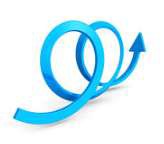 